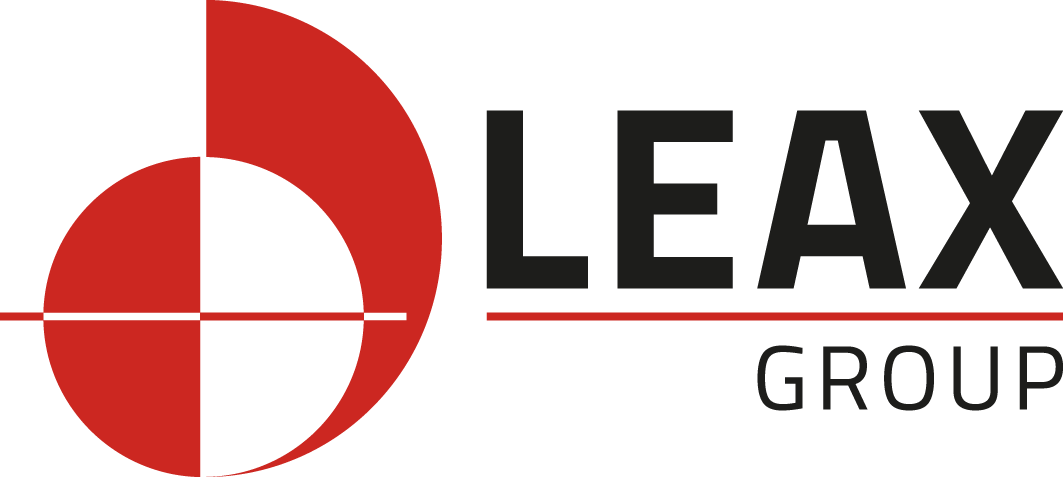 Proxy formThe below proxy, or whomever he or she puts in his or her place, is hereby authorised to vote for all of the undersigned’s shares in LEAX Group AB (publ), reg. no.  556658–4479, at the annual general meeting in LEAX Group AB (publ) on 9 May 2023.  ProxyName:  	Personal id. no.:  	Shareholder’s signature Shareholder’s name / business name:  	Personal id. no. / reg. no.:  	Place and date:  	Signature:   	To a proxy issued by a legal entity, authorisation documents (certificate of registration or equivalent documents that verifies the signatory’s authorisation) shall be enclosed. The proxy must be dated and signed in order to be valid. The proxy forms and any other documents of authority shall be sent to LEAX Group AB (publ), Nya Hamnvägen 4, SE-731 36 Köping. Filled in and signed proxy form may also be submitted electronically, in which case it shall be sent to ulrika.hellberg@leax.com. The proxy and any other documents of authority shall have been received by the company no later than on Wednesday 3 May 2023. Please note that a submitted proxy form does not constitute a valid notice of attendance to the general meeting.